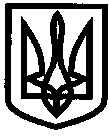 УКРАЇНАУПРАВЛІННЯ ОСВІТИІЗЮМСЬКОЇ МІСЬКОЇ РАДИХАРКІВСЬКОЇ ОБЛАСТІНАКАЗ27.08.2020										№ 289Про  затвердження  інструкціїЗ   охорони   праці   для водія шкільного автобуса в управлінні освіти    Ізюмської      міської ради   Харківської     області 	На виконання наказу управління освіти Ізюмської міської ради Харківської області від 05.08.2020 року №241 «Про виконання Програми «Шкільний автобус» Ізюмської міської  об’єднаної територіальної громади  на 2020-2022 роки та організацію підвозу вихованців, учнів та педагогічних працівників у 2020/2021 навчальному році» , з метою організації виконання правових, організаційно-технічних, санітарно-гігієнічних, соціально-економічних і лікувально-профілактичних заходів, спрямованих на запобігання нещасним випадкам, професійним захворюванням і аваріям у процесі праці та запобіганню порушень вимог охорони праціНАКАЗУЮ:1. Затвердити інструкцію з охорони праці для водія шкільного автобусауправління освіти Ізюмської міської ради Харківської області (Додаток1).2. Нестерову В.В., начальнику групи з централізованого господарського обслуговування закладів та установ освіти управління освіти ознайомити з даними інструкціями водія автобуса Кулика Петра Петровича під підпис.3. Контроль за виконанням даного наказу залишаю за собоюНачальник управління освіти 			 О. БЕЗКОРОВАЙНИЙВіктор НестеровЛюдмила РєпінаДодаток 1ЗАТВЕРДЖЕНОнаказ управління освіти Ізюмської міської радиХарківської областівід 27.08.2020 № 289ІНСТРУКЦІЯЗ ОХОРОНИ ПРАЦІ № ОП-22для водія шкільного автобуса1. ЗАГАЛЬНІ ПОЛОЖЕННЯ1.1. Повинен знати та виконувати вимоги нормативно-правових актів з охорони праці, правила поводження з машинами, механізмами та іншими засобами виробництва, користуватись засобами колективного та індивідуального захисту.1.2. До керування та обслуговування шкільного автобуса допускаються особи, що мають спеціальну підготовку і одержали, у встановленому порядку, посвідчення про право керування автобусом, а також стаж керування автобусом не менше ніж п’ять років та пройшли медичний огляд. При ухиленні працівника від проходження медичних оглядів працівник до виконання трудових обов’язків не допускається.1.3. Перед виконанням роботи водій повинен пройти вступний та первинний на робочому місці інструктажі з охорони праці.1.4. Після зарахування на роботу водій приймає транспортний засіб по акту і виконує тільки ту роботу, яка вказана у функціональних обов'язках. Без дозволу та інструктажу не проводяться роботи, що не входять в обов'язки водія.1.4.1. При роботі водія на нього можуть впливати наступні небезпечні та шкідливі виробничі фактори:— нервове напруження при управлінні автобусом;— монотонність праці при управлінні автобусом;— шум, вібрація;— незручна робоча поза при ремонті та технічному обслуговуванні автобуса;— підвищене фізичне навантаження;— підвищена (понижена) температура навколишнього повітря;підвищена загазованість повітря робочої зони (вміст двоокису вуглецю, окису вуглецю, парів бензину, окислів сірчаної кислоти, мінерального пилу та ін.);— рухомі частини машин і механізмів;— фактори мікроклімату, що не відповідають санітарно-гігієнічним нормам.1.5. В рейсі, при керуванні автотранспортним засобом водій повинен мати при собі:а) посвідчення водія відповідної категорії, видане Державтоінспекцією;б) реєстраційне посвідчення та транспортний засіб;в) подорожній лист та транспортні документи на вантаж.1.6. Під час роботи водій повинен бути уважним, не займатись сторонніми справами та розмовами. Суворо дотримуватись необхідних заходів обережності під час роботи.1.7. Інструмент та пристосування повинні бути справними та використовуватись за призначенням.1.8. Водій повинен виконувати вимоги даної інструкції, інструкції по експлуатації та ремонту, інструкції протипожежної безпеки та вимог інших нормативних документів у відповідності до виконуваних обов'язків.1.9. Організовувати своє робоче місце та роботу у відповідності з вимогами інструкції з охорони праці.1.10. Працювати в спецодязі, взутті, користуватись засобами індивідуального захисту, запобіжними пристроями.1.11. У випадку травмування або захворювання припинити роботу, повідомити про це особисто, або через інших осіб, керівника та звернутись в лікувальний заклад.2. ВИМОГИ БЕЗПЕКИ ПЕРЕД ПОЧАТКОМ РОБОТИ2.1. Привести до належного стану одяг, застебнути або обв'язати рукава, заправити одяг так, щоб не було бортів, вінців, що розвиваються, або звисають.2.2. При підготовці транспортного засобу до виїзду перевірити :а) технічний стан автомобіля, причепу, напівпричепу, особливу увагу звернути на справність кермового управління, гальм, шин, зчіпних пристроїв автопоїздів, приладів освітлення, сигналів, склоочищувачів, та правильну установку дзеркал заднього виду, чистоту та видимість номерних знаків і дублюючих написів, а також на відсутність витікання пального, мастил, оливи, охолоджуючої рідини, а у газобалонних автомобілях — герметичність газової апаратури та газопроводів;б) тиск повітря в шинах, згідно норми;в) наявність інструментів, вогнегасників, медичної аптечки, знаку аварійної зупинки, підколісних упорів;г) заправку автобуса пальним, маслом, охолоджувальною рідиною, рівень електроліту в а.к.б.2.3. При виконанні пуску непрогрітого двигуна за допомогою пускової рукоятки при нейтральному положенні важеля КПП, брати рукоятку в обхват або застосовувати важелі з метою подіяти на неї — забороняється.2.4. Заправку автобуса пальним проводити при непрацюючому двигуні.Необхідно пам'ятати, що найменша необережність може привести до виникнення пожежі.2.5. При роботі автомобіля на бензині дотримуватись таких правил :а) операції по прийманню, заправці автомобіля і перекачуванні бензину проводити механізованим способом, при цьому знаходитись з надвітряної сторони;б) проводити заправку автомобіля відрами, переносити бензин у відкритій або пластмасовій тарі, а також засмоктувати його через шланг ротом — забороняється;в) продування бензопроводів проводити лише насосом;г) при попаданні бензину на руки, помити їх теплою водою з милом застосування бензину для миття рук — не допускається.2.6. Відкриваючи пробку радіатора при перегрітому двигуні, оберігати руки та лице від можливих опіків.2.7. В дощову погоду, снігопад та ожеледицю бути обережним при вході в кабіну автомобіля та виході з неї. Своєчасно очищувати бруд, сніг та лід з підніжок кабіни.2.8. Виїзд автобуса з несправностями, що загрожують безпеці руху, здоров'ю або життю пасажирів, а також забруднених, без номерних знаків, пізнавальних знаків, транспортних документів — не допускається.3. ВИМОГИ БЕЗПЕКИ ПІД ЧАС РОБОТИ3.1. Виконувати вимоги безпеки руху та вказівок регулювальників дорожнього руху згідно Правил дорожнього руху.3.2. Перед початком руху з місця стоянки (зупинки) або виїздом з гаражу, переконатись про безпеку руху для працюючих і сторонніх осіб, подати попереджувальний сигнал, тільки після цього рушити з місця.3.3. Дотримуватись особливої обережності під час руху з місця заднім ходом. При недостатньому огляді або видимості слід скористуватись допомогою інших осіб.3.4. Рух заднім ходом не виконується:а) на перехрестях і ближче 20 м від них;б) на пішохідних переходах;в) ближче 20 м від вказівника транспорту загального користування (на стороні зупинки).3.5. Вибирати швидкість руху з врахуванням дорожніх умов, видимості, обзорності, інтенсивності, характеру руху транспортних засобів та пішоходів, особливостей та стану автомобіля.3.6. Перед зупинкою автобуса подати попереджувальний сигнал, зупинитись як найближче правого краю проїзної частини вулиці або на обочині.3.7. Виходячи з кабіни на проїзну частину вулиці або дороги, попередньо переконатись у відсутності руху в попутному і зустрічному напрямках.3.8. Залишати автомобіль тільки після вжиття заходів, що виключають можливість його самовільного переміщення під час відсутності водія.3.9. Виконуючи буксирування іншого транспортного засобу, наближаючись до залізничного переїзду, водій зобов'язаний перевірити справність та надійність зчеплюючих засобів.3.10. Під час ремонту автомобіля на лінії, водій зобов’язаний:• з'їхати на обочину дороги або місце стоянки;• при недостатній видимості ввімкнути зупиночні вогні;• загальмувати автобус ручним гальмом;• увімкнути першу (або задню) передачу;• поставити під колеса упори.При ремонтних роботах водій не повинен знаходитись на проїзній частині дороги.3.11. Водій не повинен допускати до ремонту транспортних засобів осіб, які не мають на це право.3.12. Водію забороняється :а) управляти транспортним засобом в стані алкогольного сп'яніння або під дією наркотичних засобів;б) виїжджати в рейс у хворобливому стані або при такому ступені втоми, що може вплинути на безпеку руху;в) під час стоянки автобуса відпочивати і спати в кабіні при працюючому двигуні або заводити двигун для нагрівання кабіни;г) передавати управління автобусом стороннім особам;д) допускати перевіз в салоні пасажирського транспорту людей вище встановленої норми даного типу транспортного засобу;е) виконувати буксування з метою пуску двигуна (після стоянки, ремонту і т.п.);є) прогрівати двигун відкритим вогнем або користуватись відкритим вогнем під час визначення та усунення несправностей механізмів;д) протирати двигун ганчіркою змоченою бензином, палити поблизу системи живлення двигуна, паливних баків, автоцистерни.3.13. При виникненні в рейсі несправності, що загрожує безпеці руху, вжити заходів обережності або зупинити автобус та повідомити про це директора школи.3.14. Водій несе відповідальність за збереження пломб на спідометрі та КПП.4. ВИМОГИ БЕЗПЕКИ ПІСЛЯ ЗАКІНЧЕННЯ РОБОТИ4.1. Після повернення з рейсу перевірити автобус, у випадку необхідності скласти заявку на ремонт з переліком несправностей, які підлягають усуненню.4.2. При підготовці автобуса на технічне обслуговування, очистити його від бруду, снігу та льоду.4.3. Технічно справний транспортний засіб поставити на майданчик відстою (або бокс), провести щоденне технічне обслуговування.4.5. Під час ремонту автомобіля, що залишиться на козлах, перевірити надійність його встановлення. Залишати транспортний засіб, піднятий домкратом — забороняється.4.6. Зняти спецодяг та повісити його в шафі.4.7. Помити руки та лице теплою водою з милом.5. ВИМОГИ БЕЗПЕКИ В АВАРІЙНИХ СИТУАЦІЯХ5.1. У випадку, коли водій при тих чи інших обставинах, чи роботах ставиться в умови небезпечні для здоров'я і життя людини (відсутність умов пожежної безпеки; неможливість забезпечення безпечних місць для пасажирів і т.п.), негайно зупинити роботу, повідомити про це директора школи і зробити відмітку в подорожньому листку.5.2. При виникненні дорожньо-транспортної пригоди, в обов'язки водія входить;а) негайно зупинити і не рухати з місця транспортний засіб, а також інші предмети, що мають відношення до пригоди;б) у випадку необхідності викликати швидку медичну допомогу, а коли це неможливо, то надати потерпілому першу долікарняну допомогу, а потім відправити потерпілих на попутному або відвезти на своєму транспортному засобі в найближчий лікувальний заклад. Там вказати своє прізвище, номерний знак транспортного засобу (обов'язково пред'явити посвідчення водія та реєстраційне посвідчення транспортного засобу), після чого повернутись на місце пригоди;в) повідомити про пригоду працівників ДАІ, записати прізвища та адреси очевидців пригоди, чекати прибуття працівників міліції або ДАІ;г) якщо неможливий рух інших транспортних засобів, звільнити проїзну частину, попередньо зафіксувати положення транспортного засобу, а також предметів та слідів, що мають відношення до ДТП.Інструкцію розробив:_________________________	_______________		_________________   (посада керівника підрозділу         (особистий підпис)        (прізвище, ініціали)    /організації/ - розробника)УЗГОДЖЕНО:Інженер з охорони праці               	 _________________		________________			 		  (особистий підпис)  	 (прізвище, ініціали)Ознайомлений:			 _________________		________________ (особистий підпис)  	 (прізвище, ініціали)